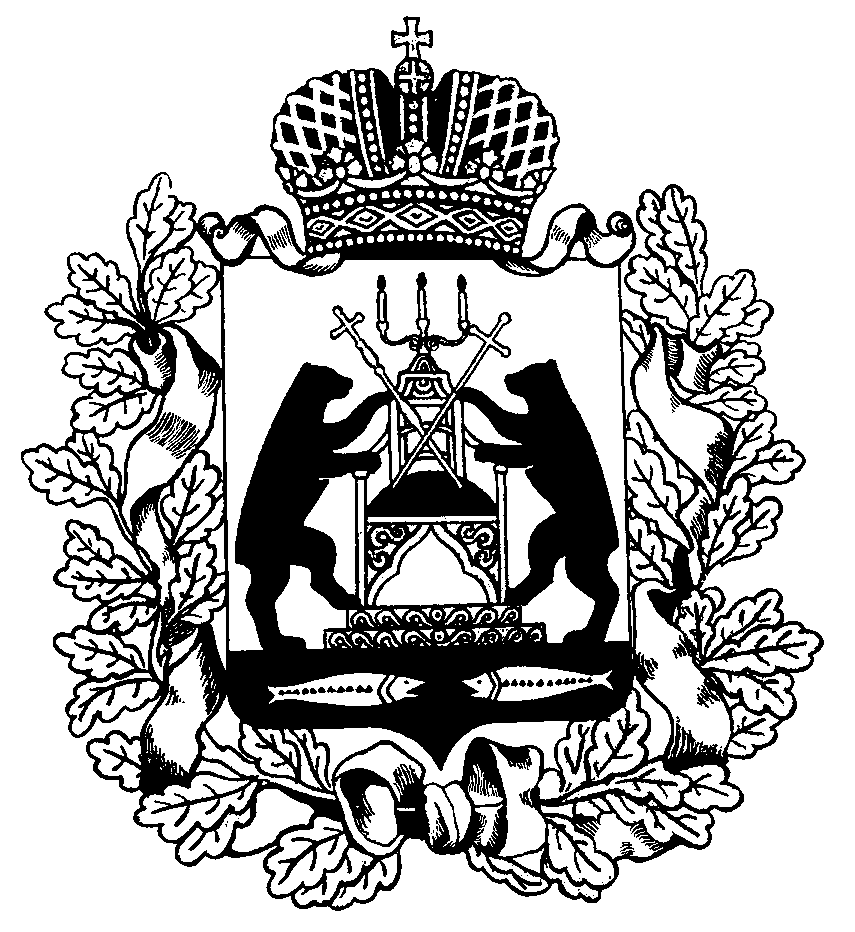 Российская ФедерацияНовгородская область Чудовский районСовет депутатов Трегубовского сельского поселенияРЕШЕНИЕот    28.01.2016    № 28д.ТрегубовоОб утверждении Порядка назначения, выплаты и перерасчета пенсии за выс-лугу  лет  муниципальным  служащим, а также  лицам, замещавшим  муници-пальные   должности   на    постоянной(штатной) основе  в  органах  местного самоуправления Трегубовского  сельско-го поселенияВ соответствии со статьей 24  Федерального  закона от 2 марта 2007 года №25-ФЗ «О муниципальной службе в Российской Федерации», Уставом Трегубовского сельского поселения,  Совет депутатов  Трегубовского сельского поселенияРЕШИЛ:Утвердить прилагаемый Порядок назначения, выплаты и перерасчета пенсии за выслугу лет муниципальным служащим, а также лицам, замещавшим муниципальные должности на постоянной (штатной) основе в органах местного самоуправленияТрегубовского сельского  поселения.2. Признать утратившими силу решения Совета депутатов Трегубовского сельского поселения:- от 27.03.2009 № 86 «Об утверждении Порядка  назначения, выплаты и перерасчета пенсии за выслугу лет муниципальным служащим, а также лицам, замещавшим муниципальные должности в  Трегубовском сельском поселении»;- от 29.03.2010 № 119 «О внесении изменений в Порядок назначения, выплаты и перерасчета пенсии за выслугу лет муниципальным служащим, а также лицам, замещавшим муниципальные должности в Администрации  Трегубовского  сельского поселения »;- от 27.04.2011 № 39 «О внесении изменений в решение Совета депутатов Трегубовского сельского поселения от 27.03.2009 № 86 «Об утверждении Порядка назначения, выплаты и перерасчета пенсии за выслугу лет муниципальным служащим, а также лицам, замещавшим муниципальные должности в Администрации  Трегубовского  сельского поселения »;- от 19.08.2011 № 53 «О внесении изменений в Порядок назначения, выплаты и перерасчета пенсии за выслугу лет муниципальным служащим, а также лицам, замещавшим муниципальные должности в Администрации  Трегубовского  сельского поселения, утвержденного решением Совета депутатов Трегубовского сельского поселения от 27.03.2009 № 86»;- от 27.06.2012 № 97«О внесении изменений в решение Совета депутатов Трегубовского сельского поселения от 27.03.2009 № 86 «Об утверждении Порядка назначения, выплаты и перерасчета пенсии за выслугу лет муниципальным служащим, а также лицам, замещавшим муниципальные должности в Администрации  Трегубовского  сельского поселения »; 3.Опубликовать настоящее решение в официальном бюллетене Трегубовского сельского поселения «МИГ Трегубово» и разместить на официальном сайте Администрации  Трегубовского сельского поселения в сети Интернет.  4. Решение вступает в силу с 1 января 2016 года.Глава поселения                              С.Б.АлексеевУтвержденрешением Совета депутатовТрегубовского сельского поселенияот   28.01.2016   №28Порядокназначения, выплаты и перерасчета пенсии за выслугу лет муниципальным служащим, а также лицам, замещавшим муниципальные должности на постоянной (штатной) основе в органах местного самоуправленияТрегубовского сельского поселения1. Общие положения1.1. Порядок назначения, выплаты и перерасчета пенсии за выслугу лет муниципальным служащим, а также лицам, замещавшим муниципальные должности на постоянной (штатной) основе в органах местного самоуправленияТрегубовского сельского поселения (далее - Порядок), устанавливает основания возникновения права на пенсию за выслугу лет гражданам Российской Федерации, замещавшим муниципальные должности на постоянной (штатной) основе в органах местного самоуправленияТрегубовского сельского поселения (далее - муниципальные должности), муниципальным служащим Трегубовского сельского поселения, замещавшим должности в органах местного самоуправленияТрегубовскогосельского поселения (далее - муниципальные служащие), а также порядок ее назначения, перерасчета и выплаты.	1.2. Пенсия за выслугу лет – ежемесячная денежная выплата, право на получение которой определяется в соответствии с условиями, предусмотренными настоящим Порядком, которая предоставляется лицам, замещавшим муниципальные должности, должности муниципальной службы, в целях компенсации им заработка (дохода), утраченного в связи с прекращением замещения муниципальной должности, должности муниципальной службы, при достижении установленной настоящим Порядком выслуги при выходе на страховую пенсию по старости (инвалидности) (далее – пенсия за выслугу лет).	 1.3. Право на пенсию за выслугу лет, в соответствии с настоящим Порядком, имеют граждане Российской Федерации, замещавшие  муниципальные должности, должности муниципальной службы в органах местного самоуправления  Трегубовского сельского поселения.	1.4. Пенсия за выслугу лет устанавливается и выплачивается независимо от получения, в соответствии с Федеральным законом от 28 декабря 2013 года № 400-ФЗ "О страховых пенсиях" (далее – Федеральный закон "О страховых пенсиях"), страховой пенсии по старости (инвалидности).1.5. Пенсии за выслугу лет выплачиваются за счет средств бюджета Трегубовского сельского поселения.  Средства на выплату пенсий за выслугу лет, включая расходы на их доставку, ежемесячно перечисляются с лицевого счета Администрации Трегубовского сельского поселения, открытого в отделе № 8  УФК по Новгородской области.   Выплата пенсии за выслугу лет осуществляется  Администрацией  Трегубовского сельского поселения (далее – Администрация) с 5 по 15 число каждого месяца, следующего за месяцем начисления пенсии за выслугу лет.2. Условия назначения пенсии за выслугу лет1. Муниципальные служащие имеют право на пенсию за выслугу лет:1) при наличии стажа муниципальной службы (далее – муниципальная служба) не менее 15 лет при увольнении с муниципальной службы по следующим основаниям:а) ликвидация органов местного самоуправления, образованных в соответствии УставомТрегубовского сельского поселения, либо сокращение должностей муниципальной службы;б) увольнение с должностей муниципальной службы, учреждаемых для непосредственного обеспечения исполнения полномочий лица, замещающего муниципальную должность, замещаемых на определённый срок  полномочий указанного лица, в связи с  истечением   срока   трудового договора;в) достижение предельного возраста пребывания на муниципальной службе;г) несоответствие замещаемой должности муниципальной службы вследствие состояния здоровья в соответствии с медицинским заключением;д) увольнение по инициативе (по собственному желанию) муниципального служащего в связи с выходом на страховую пенсию по старости (инвалидности);е) увольнение по соглашению сторон трудового договора или в порядке перевода лиц, достигших возраста, дающего право на страховую пенсию в соответствии с Федеральным законом "О страховых пенсиях";ж) увольнение с должностей муниципальной службы в связи с окончанием действия срочного трудового договора, заключенного с лицами, достигшими пенсионного возраста, замещавшими должности муниципальной службы;2) в случае увольнения с должностей муниципальной службы по соглашению сторон до достижения муниципальными служащими возраста, дающего право на страховую пенсию в соответствии с Федеральным законом "О страховых пенсиях", при условии наличия стажа муниципальной службы не менее 15 лет, при этом право на пенсию за выслугу лет у муниципальных служащих возникает по достижении ими необходимого возраста, дающего право на страховую пенсию в соответствии с Федеральным законом "О страховых пенсиях";3) в случае увольнения муниципального служащего по инициативе (собственному желанию) с должностей муниципальной службы, до приобретения права на страховую пенсию по старости (инвалидности), при наличии стажа муниципальной службы не менее 25 лет и замещении непосредственно перед увольнением должности муниципальной службы не менее 5 лет, при этом право на пенсию за выслугу лет у муниципальных служащих возникает по достижении ими необходимого возраста, дающего право на страховую пенсию в соответствии с Федеральным законом "О страховых пенсиях".2. Граждане Российской Федерации, уволенные с муниципальной службы по основаниям, предусмотренным пунктами 1 и 2 части 1 настоящей статьи, имеют право на пенсию за выслугу лет, если они замещали должности муниципальной службы не менее 12 полных месяцев непосредственно перед увольнением.3. Пенсия за выслугу лет не выплачивается в период нахождения на гражданской или муниципальной службе, замещения государственных должностей или муниципальных должностей.3. Размер пенсии за выслугу лет муниципальным служащим1. Муниципальным служащим, назначается пенсия за выслугу лет при наличии стажа муниципальной службы не менее 15 лет и выходе на страховую пенсию по старости (инвалидности) в размере 45 процентов среднемесячного заработка муниципального служащего, исходя из которого в соответствии с настоящим Порядком исчисляется размер пенсии за выслугу лет.2. За каждый полный год стажа муниципальной службы сверх 15 лет размер пенсии за выслугу лет увеличивается на 3 процента среднемесячного заработка. При этом общая сумма пенсии за выслугу лет не может превышать 75 процентов среднемесячного заработка, исходя из которого исчисляется размер пенсии за выслугу лет.  4. Состав денежного содержания, учитываемого для определения среднемесячного заработка при назначении и перерасчете пенсии за выслугу лет муниципальным служащим В состав денежного содержания, учитываемого при назначении и перерасчете пенсии за выслугу лет муниципальным служащим  включаются:1) месячный оклад муниципального служащего в соответствии с замещаемой им должностью (далее - должностной оклад);2) ежемесячная квалификационная надбавка к должностному окладу за  профессиональные знания и навыки;  3) ежемесячная надбавка к должностному окладу за выслугу лет на муниципальной службе;4) ежемесячная надбавка к должностному окладу за особые условия муниципальной службы;5) ежемесячная процентная надбавка к должностному окладу за работу со сведениями, составляющими государственную тайну;6) ежемесячное денежное поощрение;7) премии за выполнение особо важных и сложных заданий;8) единовременная выплата при предоставлении ежегодного оплачиваемого отпуска;9) материальная помощь.5. Среднемесячный заработок для исчисления размера пенсии за выслугу лет муниципального служащего1. Размер пенсии за выслугу лет исчисляется из среднемесячного заработка за последние 12 полных месяцев муниципальной службы, предшествовавших дню ее прекращения, либо дню достижения возраста, дающего право на страховую пенсию по выбору гражданина.2. Размер среднемесячного заработка муниципального служащего, исходя из которого исчисляется пенсия за выслугу лет, составляет 30 процентов его денежного содержания, определенного в соответствии пунктом 4 настоящего Порядка.6. Стаж муниципальной службы для назначения пенсии за выслугу лет муниципальным служащим1. В стаж муниципальной службы для назначения пенсии за выслугу лет муниципальным служащим помимо периодов, утвержденных Указом Президента Российской Федерации от 20 сентября 2010 года N 1141 "О перечне должностей, периоды службы (работы) в которых включаются в стаж государственной гражданской службы для назначения пенсии за выслугу лет федеральных государственных гражданских служащих", включаются (засчитываются) периоды:1) работы на должностях руководителей и специалистов (ответственных работников согласно утвержденным штатам) в аппаратах центральных, республиканских, краевых, областных, городских, районных (с правами районных) организаций КПСС, КП РСФСР, на освобожденных выборных должностях в партийных организациях до 6 ноября 1991 года;2) работы на должностях руководителей и специалистов (ответственных работников согласно утвержденным штатам) в аппаратах центральных, республиканских, краевых, областных, городских, районных (с правами районных) организаций ВЛКСМ, ЖСМ РСФСР, на освобожденных выборных должностях в комсомольских организациях до 1 ноября 1991 года;3) работы на должностях руководителей и специалистов в аппаратах центральных профсоюзных органов Союза ССР, профсоюзных органов союзных республик, краев, областей, городов, районов, районов в городах, на освобожденных выборных должностях в профсоюзных организациях до 23 марта 1990 года, а также на должностях руководителей и специалистов в правовой и технической инспекциях, находившихся в ведении профсоюзов (до образования Рострудинспекции);4) обучения лиц, направленных центральными, краевыми, областными организациями КПСС, КП РСФСР, ВЛКСМ, ЖСМ РСФСР, ВЦСПС в учебные заведения, осуществляющие подготовку, переподготовку и повышение квалификации кадров данных организаций;5) обучения руководителей и специалистов, направленных органами государственной власти и местного самоуправления в организации, осуществляющие образовательную деятельность по дополнительным профессиональным программам;6) работы на должностях руководителей и специалистов в официальных представительствах субъектов Российской Федерации в федеральных органах государственной власти;7) работы на должностях помощников члена Совета Федерации Федерального Собрания Российской Федерации по работе в субъекте Российской Федерации, депутата Государственной Думы Федерального Собрания Российской Федерации по работе на территории, определенной депутату Государственной Думы Федерального Собрания Российской Федерации, в субъекте Российской Федерации (избирательном округе) по трудовому договору (контракту) на постоянной основе.2. При исчислении стажа муниципальной службы, дающего право на пенсию за выслугу лет, периоды службы (работы), установленные частью 1 настоящей статьи, суммируются. При этом общий стаж муниципальной  службы, дающий право на пенсию за выслугу лет исчисляется годами.7. Порядок перерасчета пенсии за выслугу лет муниципальным служащим1. Перерасчет назначенной пенсии за выслугу лет производится Администрацией, в случаях:1) централизованного  повышения денежного содержания  муниципальным  служащим на основании решения Совета депутатов Трегубовского сельского поселения об оплате труда в органах местного самоуправления Трегубовскогосельского поселения;2) увеличения продолжительности стажа муниципальной службы в связи с замещением должности муниципальной службы не менее 12 полных месяцев с большим размером должностного оклада по заявлению гражданина.2. Перерасчет пенсии за выслугу лет по основанию, предусмотренному подпунктом 1 части 1 пункта 7 настоящего Порядка, производится на основании муниципальных нормативных правовых актов Трегубовского сельского поселения при соблюдении условия, согласно которому размер денежного содержания, учитываемого при назначении указанной пенсии по соответствующей должности муниципальной службы, пересчитывается, исходя из изменения должностного оклада по данной должности, при этом сохраняется соотношение размера ранее установленного должностного оклада к максимальному размеру должностного оклада по замещаемой должности.Перерасчет пенсии за выслугу лет по основанию, предусмотренному подпунктом 2 части 1 пункта 7 настоящего Порядка, осуществляется на основании заявления гражданина об увеличении продолжительности стажа муниципальной службы, которое он подает в Администрацию. Заявление рассматривается в десятидневный срок со дня его подачи.О перерасчете пенсии за выслугу лет гражданин уведомляется в десятидневный срок со дня принятия распоряжения.Перерасчет назначенной пенсии за выслугу лет оформляется распоряжением Администрации Трегубовского сельского поселения, в тридцатидневный срок со дня наступления оснований, предусмотренных в части 1 пункта 7 настоящего Порядка.3. При установлении нового порядка определения оплаты труда муниципальных служащих при назначении и выплате пенсии сохраняется соотношение размера ранее установленного должностного оклада к максимальному размеру должностного оклада по замещаемой должности.В случае если муниципальным нормативным правовым актом Трегубовского сельского поселения, ранее регулировавшим оплату труда муниципального служащего, должностной оклад муниципальному служащему был установлен в одном размере, а действующим муниципальным нормативным правовым актом Трегубовского сельского поселения по данной должности установлен в максимальном и минимальном размерах, перерасчет пенсии производится исходя из среднего размера должностного оклада.4. Назначение и перерасчет пенсии за выслугу лет муниципальным служащим при отсутствии на дату назначения или перерасчета пенсии за выслугу лет в Реестре должностей муниципальной службы Новгородской области ранее замещаемой должности производится исходя из максимального размера должностного оклада по должности муниципальной службы, находящейся в последней позиции соответствующей группы и категории должностей указанного Реестра.8. Условия назначения и перерасчета пенсии за выслугу лет для лиц, замещавших муниципальные должности, и ее размер1. Лица, замещавшие муниципальные должности, имеют право на пенсию за выслугу лет при наличии стажа не менее 15 лет, исчисленного применительно к стажу муниципальной службы в соответствии с действующим законодательством об исчислении стажа, в том числе наличии стажа в государственных органах Новгородской области и (или) в органах местного самоуправления муниципальных образований Новгородской области - не менее 10 лет, при условии замещения муниципальной должности не менее 1 года и в случае:1) неизбрания (неназначения) на должность после окончания срока полномочий;2) досрочного прекращения полномочий в связи с несоответствием замещаемой должности вследствие состояния здоровья, установленного медицинским заключением, препятствующего продолжению исполнения должностных полномочий, а также на основании письменного заявления о сложении своих полномочий по собственному желанию;3) увольнения (отставки) по собственному желанию в связи с выходом на страховую пенсию по старости (инвалидности);4) упразднения должности;5) окончания срока полномочий;6) прекращение полномочий в связи с преобразованием муниципального образования Новгородский муниципальный район, осуществляемым в соответствии с частями 3,4-7 статьи 13 Федерального закона от 6 октября 2003 года №131-ФЗ «Об общих принципах организации местного самоуправления в Российской Федерации», а также в случае упразднения муниципального образования Новгородский муниципальный район;7) прекращение полномочий в связи с увеличением численности избирателей муниципального образования Новгородский муниципальный район более чем на 25 процентов, произошедшего вследствие изменения границ муниципального образования Новгородский муниципальный район.2. Размер пенсии за выслугу лет лицам, замещавшим муниципальные должности, устанавливается 25 процентов месячного денежного содержания по замещаемой должности.3. Перерасчет назначенной пенсии за выслугу лет производится  Администрацией в случае централизованного повышения денежного содержания лицам, замещающим муниципальные должности, на основании муниципальных нормативных правовых актов Трегубовского сельского поселения.Перерасчет оформляется распоряжением Администрации Трегубовского сельского поселения, в тридцатидневный срок со дня наступления оснований, предусмотренных в абзаце первом части 3 пункта 8 настоящего Порядка.О перерасчете пенсии за выслугу лет гражданин уведомляется в десятидневный срок со дня принятия решения.4. Лицам, замещавшим муниципальные должности, пенсия за выслугу лет не выплачивается в период нахождения на гражданской или муниципальной службе либо на государственных должностях и муниципальных должностях.9. Срок, на который назначается пенсия за выслугу лет1. Пенсия за выслугу лет, предусмотренная настоящим Порядком, назначается с 1-го числа месяца, в котором гражданин обратился за ее назначением, но не ранее чем со дня возникновения права на нее.2. Пенсия за выслугу лет назначается пожизненно, за исключением граждан, которым назначена страховая пенсия по инвалидности в соответствии с федеральным законодательством. Для граждан, имеющих право на пенсию за выслугу лет в соответствии с настоящим Порядком и которым назначена страховая пенсия по инвалидности, право получения пенсии за выслугу лет ограничивается сроком получения пенсии по инвалидности.3. Выплата пенсии за выслугу лет приостанавливается с 1-го числа месяца, следующего за месяцем, в котором гражданин был принят на гражданскую или муниципальную службу либо стал замещать государственную или муниципальную должность. При увольнении (освобождении) с должности выплата пенсии за выслугу лет возобновляется со дня, следующего за днем увольнения (освобождения) от должности гражданина, обратившегося с заявлением о возобновлении такой выплаты.10. Порядок назначения и выплаты пенсии за выслугу лет1. Гражданин, претендующий на пенсию за выслугу лет (далее - заявитель), подает заявление о назначении пенсии за выслугу лет в Администрацию  Трегубовского сельского поселения, по форме согласно приложению 1 к настоящему Порядку.2. К заявлению заявитель прилагает:1) копию трудовой книжки;2) справку о размере должностного оклада и о среднемесячном заработке муниципального служащего в соответствии с муниципальными нормативными правовыми актами Трегубовского сельского поселения об оплате труда в органах местного самоуправления Трегубовского сельского поселения, рассчитанного в соответствии с пунктом 5 настоящего Порядка;3) справку о денежном содержании лица, замещавшего муниципальную должность, в соответствии с муниципальными нормативными правовыми актами Трегубовского сельского поселения об оплате труда в органах местного самоуправления Трегубовского сельского поселения, рассчитанного в соответствии с пунктом 8 настоящего Порядка;4) копию страхового свидетельства обязательного пенсионного страхования (СНИЛС) муниципального служащего, лица, замещавшего муниципальную должность;5) распоряжение Администрации Трегубовского сельского поселения об установлении стажа муниципальной службы;6) заявление в Администрацию Трегубовского сельского поселения  на перечисление пенсии по выслуге лет на счет по вкладу или лицевой счет гражданина, открытый в кредитной организации;7) копию первого листа сберегательной книжки с номером счета по вкладу или документ с указанием номера текущего счета;8) согласие заявителя на обработку персональных данных.            3. Заявление и документы, указанные в части 2 настоящей статьи, оформленные  специалистом, ответственным за кадровую работу в Администрации поселения,  направляются в десятидневный срок со дня обращения заявителя на рассмотрение комиссии по назначению пенсии за выслугу лет на муниципальной службе Трегубовского сельского поселения  (далее - Комиссия), созданной  Администрацией Трегубовского сельского поселения.Комиссия осуществляет свою деятельность в соответствии с Положением, утвержденным  постановлением Администрации Трегубовского сельского поселения.4.Комиссия, в состав которой включаются представители Администрации Трегубовского сельского поселения, представители  Совета депутатов Трегубовского сельского поселения, в тридцатидневный срок со дня поступления заявления с документами в  Администрацию Трегубовского сельского поселения, рассматривает представленные документы и вносит в Администрацию Трегубовского сельского поселения предложение о назначении пенсии за выслугу лет либо об отказе в ее назначении. На основании предложений Комиссии Администрация поселения, в десятидневный срок со дня поступления предложений Комиссии принимает решение о назначении либо об отказе в назначении пенсии за выслугу лет, которое оформляется распоряжением Администрации Трегубовского сельского поселения.4. В решении  об отказе в назначении пенсии за выслугу лет указываются причины отказа.Решение  об отказе в назначении пенсии за выслугу лет принимается в случаях:отсутствия права на получение пенсии за выслугу лет;представления неполного комплекта документов, предусмотренного частью 2 пункта 8 настоящего Порядка.Специалист, ответственный за кадровую работу, в десятидневный срок со дня принятия решения в письменной форме сообщает заявителю о назначении пенсии за выслугу лет либо об отказе в ее назначении с указанием причин отказа, указанных в части 4 пункта 10 настоящего Порядка.5. Уведомление о размере назначенной пенсии за выслугу лет в десятидневный срок со дня поступления распоряжения, направляется гражданину  специалистом, ответственным за кадровую работу, по форме согласно приложению 3 к настоящему Порядку.6. Пенсия за выслугу лет, назначенная в соответствии с настоящим Порядком, выплачивается Администрацией путем перечисления пенсии по выслуге лет на счет по вкладу или лицевой счет гражданина, открытый в кредитной организации, с 5 по 15 число каждого месяца, следующего за месяцем начисления пенсии за выслугу лет.7. Начисленные суммы пенсии за выслугу лет, причитавшиеся гражданину в текущем месяце и оставшиеся не полученными в связи с его смертью в указанном месяце, выплачиваются тем членам его семьи, которые относятся к лицам, указанным в части 2 статьи 10 Федерального закона "О страховых пенсиях" и проживали совместно с этим гражданином на день его смерти, если обращение за неполученными суммами пенсии за выслугу лет последовало не позднее, чем до истечения шести месяцев со дня смерти гражданина. При обращении нескольких членов семьи за указанными суммами пенсии за выслугу лет причитающиеся им суммы пенсии за выслугу лет делятся между ними поровну.8. При отсутствии лиц, имеющих на основании части 7 пункта 10 настоящего Порядка право на начисленные суммы пенсии за выслугу лет, причитавшиеся гражданину в текущем месяце и оставшиеся не полученными в связи с его смертью в указанном месяце, или при не предъявлении этими лицами требований о выплате указанных сумм в установленный срок соответствующие суммы наследуются на общих основаниях, установленных Гражданским кодексом Российской Федерации.9. Суммы пенсии за выслугу лет, не начисленные гражданину не по его вине, выплачиваются ему за прошедшее время без ограничения каким-либо сроком.11. Приостановление и возобновление выплаты пенсии за выслугу лет1. Пенсия за выслугу лет не выплачивается в период нахождения гражданина на государственной или муниципальной службе либо в период замещения им государственной или муниципальной должности, а также в период работы в межгосударственных (межправительственных) органах, созданных с участием Российской Федерации, на должностях, по которым в соответствии с международными договорами Российской Федерации осуществляются назначение и выплата пенсий за выслугу лет в порядке и на условиях, которые установлены для федеральных государственных (гражданских) служащих.2. Гражданин в течение трех рабочих дней со дня наступления указанных в части 1 пункта 11 настоящего Порядка обстоятельств информирует о них Администрацию Трегубовского сельского поселения путем направления заявления по форме согласно приложению 4 к настоящему Порядку. К указанному заявлению прилагается копия документа о назначении (избрании) гражданина на соответствующую должность.Заявление рассматривается Администрацией в десятидневный срок со дня подачи  его гражданином.Выплата пенсии за выслугу лет приостанавливается с первого числа месяца, следующего за месяцем, в котором гражданин направил соответствующее заявление, но не ранее месяца назначения (избрания) гражданина на соответствующую должность. Распоряжение о приостановлении выплаты пенсии за выслугу лет принимается Администрацией  Трегубовского сельского поселения в десятидневный срок со дня подачи гражданином заявления, проект распоряжения готовит бухгалтер Администрации.Уведомление о приостановлении выплаты пенсии за выслугу лет в десятидневный срок со дня принятия распоряжения направляется гражданину специалистом, ответственным за кадровую работу.3. После увольнения (освобождения) с государственной или муниципальной службы либо с государственной или муниципальной должности гражданин информирует об этом Администрацию Трегубовского сельского поселения путем направления заявления по форме согласно приложению 4 к настоящему Порядку. К указанному заявлению прилагается копия документа об увольнении (освобождении) с соответствующей должности.Выплата пенсии за выслугу лет возобновляется с первого числа месяца, следующего за месяцем, в котором гражданин направил соответствующее заявление, но не ранее месяца увольнения с соответствующей должности. Распоряжение о возобновлении выплаты пенсии за выслугу лет принимается Администрацией Трегубовского сельского поселения  в десятидневный срок со дня подачи гражданином заявления, проект распоряжения готовит  бухгалтер Администрации.Уведомление о возобновлении выплаты пенсии за выслугу лет в десятидневный срок со дня принятия распоряжения направляется гражданину специалистом, ответственным за кадровую работу.4. Суммы пенсии за выслугу лет, излишне выплаченные вследствие несвоевременного сообщения о наступлении обстоятельств, являющихся основанием для приостановления пенсии за выслугу лет, подлежат возмещению в добровольном или судебном порядке.12. Обеспечение работы по вопросамвыплаты пенсии за выслугу летКоординацию работы, методическое и организационное обеспечение по вопросам, связанным с порядком установления стажа муниципальной службы, назначения и выплаты пенсии за выслугу лет лицам, замещавшим муниципальные должности, муниципальным служащим, осуществляет  специалист, ответственный за кадровую работу.13. Сохранение ранее установленного размера пенсии за выслугу лет1. Гражданам, указанным в пункте 2 настоящего Порядка, которым пенсия назначена до вступления в силу настоящего Порядка, пенсия пересчитывается в соответствии с пунктами 3, 4, 7, 8 настоящего Порядка  с 1 января 2016 года.2. В случае если размер ранее назначенной пенсии за выслугу лет превышает размер пенсии, пересчитанный в соответствии с настоящим Порядком, пенсия, назначенная в соответствии с настоящим Порядком, выплачивается в прежнем размере.ЗАЯВЛЕНИЕ    В соответствии с решением  Совета депутатов Трегубовского  сельского поселения от ____________ №______   "Об утверждении Порядка назначения, выплаты и перерасчета пенсии за выслугу лет муниципальным служащим, а также лицам, замещавшим муниципальные должности на постоянной (штатной) основе ворганах местного самоуправленияТрегубовского  сельского поселения" прошу назначить мне пенсию за выслугу лет.    На  основании  Федерального  закона  от  28  декабря 2013 года № 400-ФЗ "О страховых пенсиях" с "____" __________________ 20____ года мне назначена ________________________, которую получаю           (вид пенсии)_____________________________________________________________________________(наименование органа, осуществляющего назначение и выплату страховых пенсий _____________________________________________________________________________по месту жительства)   При       замещении       государственной      должности,      должности государственной  гражданской  службы,  муниципальной  должности,  должности муниципальной службы вновь  обязуюсь  в течение 3 (трех) рабочих дней со дня замещения должности письменно сообщить об этом в Администрацию Трегубовского  сельского поселения.   Я,________________________________________________________ в соответствии со статьей 9 Федерального закона от 27 июля 2006 года N 152-ФЗ "О персональных данных"даю согласие Администрации Трегубовского  сельского поселения, расположенной по адресу:Новгородская область, Чудовский район, д.Трегубово, ул. Школьная, д.1,помещение 32 на получение, обработку, хранение моих персональных данных по выплате пенсии за выслугу лет.Настоящее согласие действует со дня его подписания до дня отзыва в письменной форме."_____" _______________________ 20____ г.         _____________________________                                                                                                     (подпись заявителя)Администрация Трегубовского  сельского поселенияРАСПОРЯЖЕНИЕ1) О назначении пенсии за выслугу лет (фамилия и. о. заявителя)2) Об отказе в назначении пенсии за выслугу лет (фамилия и. о. заявителя)3) О возобновлении выплаты пенсии за выслугу лет (фамилия и. о. заявителя)В соответствии с решением Совета депутатов Трегубовского сельского поселения от______ 2015  № _____ "Об утверждении Порядка назначения, выплаты и перерасчета пенсии за выслугу лет муниципальным служащим, а также лицам, замещавшим муниципальные должности на постоянной (штатной) основе ворганах местного самоуправленияТрегубовского  сельского поселения", и на основании представленных заявителем и специалистом, ответственным за кадровую работу в Администрации Трегубовского  сельского поселения документов,назначить с ____________________________________________________________( дата установления пенсии)____________________________________________________________________________,      (фамилия, имя, отчество)проживающей(ему) по адресу: __________________________________________________, ( место жительства заявителя)замещавшей(ему) на дату прекращения муниципальной службы, окончания пребывания на муниципальной должности,  должность_____________________________________________________________________________(наименование должности в соответствии с поданным заявлением)пенсию  за  выслугу  лет составляющую _____________процентов среднемесячного заработка.Среднемесячный заработок по указанной должности составляет _____руб. __ коп., в том числе должностной оклад ______ руб. _____ коп.	Среднемесячный  заработок,  исходя  из  которого  производится назначение пенсии за выслугу лет, составляет ______ руб. ___ коп., в том числе должностной оклад ______ руб. ______ коп.приостановить с _____________________ выплату пенсии за выслугу лет ( дата)____________________________________________________________________________,(фамилия, имя, отчество)в связи с ____________________________________________________________________                                                           (основание)возобновить с _____________________ выплату пенсии за выслугу лет ( дата)____________________________________________________________________________,(фамилия, имя, отчество)в связи с ____________________________________________________________________                                                           (основание)
Глава поселения                                     (подпись)Администрация Трегубовского  сельского поселения"___" ____________ 20___ года № ____УВЕДОМЛЕНИЕУважаемый(ая) ____________________________!Администрация Трегубовского  сельского поселения  сообщает, что в соответствии с решением Совета депутатов Трегубовского  сельского поселения от _________ 2015 № _________ "Об утверждении Порядка назначения, выплаты и перерасчета пенсии за выслугу лет муниципальным служащим, а также лицам, замещавшим муниципальные должности на постоянной (штатной) основе ворганах местного самоуправленияТрегубовского  сельского поселения" с  "___"  ______________ 20____ года Вам назначена пенсия за выслугу лет на муниципальной  службе  Трегубовского  сельского поселения  (за  замещение муниципальной   должности Трегубовского  сельского поселения)  в  размере  __________ рублей,  составляющей  ____  процентов среднемесячного заработка (месячного денежного  содержания по замещаемой должности), исходя из стажа муниципальной службы  (стажа,  исчисленного  применительно  к  стажу муниципальной службы в соответствии  с  действующим  законодательством об исчислении стажа) ______ лет.Глава поселения                                     (подпись) ЗАЯВЛЕНИЕ	В соответствии с решением Совета депутатов Трегубовского  сельского поселения от _________2015 № _______ "Об утверждении Порядка назначения, выплаты и перерасчета пенсии за выслугу лет муниципальным служащим, а также лицам, замещавшим муниципальные должности на постоянной (штатной) основе ворганах местного самоуправленияТрегубовского  сельского поселения" прошу _____________________________________________________________________________          (приостановить или возобновить выплату пенсии за выслугу лет)в связи с ____________________________________________________________________________________________________________________________________________(замещением или увольнением (освобождением) с должностей государственнойили муниципальной службы, в период замещения или увольнения (освобождения)с государственной или муниципальной должности либо в период работы вмежгосударственных (межправительственных) органах, созданных с участиемРоссийской Федерации, на должностях, по которым в соответствии смеждународными договорами Российской Федерации осуществляются назначение ивыплата пенсий за выслугу лет в порядке и на условиях, которые установленыдля федеральных государственных гражданских служащих)    К заявлению прилагается: ______________________________________________(копия документа о назначении (избрании) или___________________________________________________________________________         об увольнении (освобождении) с соответствующей должности)"____" ____________________ 20___ г.        _______________________________                                                                                    (подпись заявителя)Приложение 1к Порядку назначения, выплаты и перерасчета пенсии за выслугу лет муниципальным служащим, а также лицам, замещавшим муниципальные должности на постоянной (штатной) основе в органах местного самоуправленияТрегубовского сельскогопоселенияАдминистрация Трегубовского сельского поселения                 __________________________________________________________                           (фамилия, имя, отчество заявителя)                 __________________________________________________________                                 (должность заявителя на дату увольнения)Домашний адрес (почтовый индекс) ____________________           __________________________________________________________телефон ________________________Приложение 2к Порядку назначения, выплаты и перерасчета пенсии за выслугу лет муниципальным служащим, а также лицам, замещавшим муниципальные должности на постоянной (штатной) основе в органах местного самоуправленияТрегубовского сельскогопоселенияПриложение 3к Порядку назначения, выплаты и перерасчета пенсии за выслугу лет муниципальным служащим, а также лицам, замещавшим муниципальные должности на постоянной (штатной) основе в органах местного самоуправленияТрегубовского сельскогопоселенияПриложение 4к Порядку назначения, выплаты и перерасчета пенсии за выслугу лет муниципальным служащим, а также лицам, замещавшим муниципальные должности на постоянной (штатной) основе в органах местного самоуправленияТрегубовского сельскогопоселенияАдминистрация Трегубовского сельского поселения                 __________________________________________________________                           (фамилия, имя, отчество заявителя)                 __________________________________________________________                                 (должность заявителя на дату увольнения)Домашний адрес (почтовый индекс) ____________________           __________________________________________________________телефон ________________________